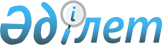 2020-2022 жылдарға арналған Степной ауылдық округі бюджетін бекіту туралыАқтөбе облысы Қарғалы аудандық мәслихатының 2020 жылғы 6 қаңтардағы № 413 шешімі. Ақтөбе облысының Әділет департаментінде 2020 жылғы 15 қаңтарда № 6718 болып тіркелді
      Ескерту. 01.01.2020 бастап қолданысқа енгізіледі - осы шешімнің 9 тармағымен.
      Қазақстан Республикасының 2008 жылғы 4 желтоқсандағы Бюджет кодексінің 9–1 бабының 2 тармағына, Қазақстан Республикасының 2001 жылғы 23 қаңтардағы "Қазақстан Республикасындағы жергілікті мемлекеттік басқару және өзін-өзі басқару туралы" Заңының 6 бабына сәйкес, Қарғалы аудандық мәслихаты ШЕШІМ ҚАБЫЛДАДЫ:
      1. 2020-2022 жылдарға арналған Степной ауылдық округ бюджеті тиісінше 1, 2 және 3 қосымшаларға сәйкес, оның ішінде 2020 жылға мынадай көлемдерде бекітілсін:
      1) кірістер 49 568 мың теңге;
      оның ішінде:
      салықтық түсімдер 1736 мың теңге;
      трансферттер түсімдері 47352 мың теңге;
      салықтық емес түсімдер 470 мың теңге.
      2) шығындар 49 568 мың теңге;
      3) таза бюджеттік кредиттеу 0 мың теңге;
      оның ішінде:
      бюджеттік кредиттер 0 мың теңге;
      бюджеттік кредиттерді өтеу 0 мың теңге;
      4) қаржы активтерімен жасалатын
      операциялар бойынша сальдо 0 мың теңге;
      оның ішінде:
      қаржы активтерін сатып алу 0 мың теңге;
      5) бюджет тапшылығы (профициті) 0 мың теңге;
      6) бюджет тапшылығын қаржыландыру
      (профицитін пайдалану) 0 мың теңге.
      Ескерту. 1 тармаққа өзгерістер енгізілді – Ақтөбе облысы Қарғалы аудандық мәслихатының 03.04.2020 № 446 (01.01.2020 бастап қолданысқа енгізіледі); 03.06.2020 № 469 (01.01.2020 бастап қолданысқа енгізіледі); 16.09.2020 № 499 (01.01.2020 бастап қолданысқа енгізіледі); 23.11.2020 № 525 (01.01.2020 бастап қолданысқа енгізіледі) шешімдерімен.


      2. Ауылдық округ бюджетінің кірісіне есептелетін болып ескерілсін:
      жеке табыс салығы;
      жеке тұлғалардың мүлкіне салынатын салық;
      жер салығы;
      көлік құралдарына салық
      3. Қазақстан Республикасының 2019 жылғы 4 желтоқсандағы "2020-2022 жылдарға арналған республикалық бюджет туралы" Заңының 7 бабына сәйкес белгіленгені еске және басшылыққа алынсын:
      2020 жылғы 1 қаңтардан бастап:
      1) жалақының ең төмен мөлшері - 42500 теңге;
      2) жәрдемақыларды және өзге де әлеуметтік төлемдерді есептеу, сондай-ақ Қазақстан Республикасының заңнамасына сәйкес айыппұл санкцияларын, салықтарды және басқа да төлемдерді қолдану үшін айлық есептік көрсеткіш - 2651 теңге;
      3) базалық әлеуметтік төлемдердің мөлшерін есептеу үшін ең төмен күнкөріс деңгейінің шамасы - 31183 теңге.
      Қазақстан Республикасы Президентінің 2020 жылғы 8 сәуірдегі "2020 жылға арналған нақтыланған республикалық бюджет туралы" Жарлығының 8 тармағына сәйкес белгіленгені еске және басшылыққа алынсын:
      2020 жылғы 1 сәуірден бастап:
      1) жәрдемақыларды және өзге де әлеуметтік төлемдерді есептеу, сондай-ақ Қазақстан Республикасының заңнамасына сәйкес айыппұл санкцияларын, салықтарды және басқа да төлемдерді қолдану үшін айлық есептік көрсеткіш – 2778 теңге;
      2) базалық әлеуметтік төлемдердің мөлшерін есептеу үшін ең төмен күнкөріс деңгейінің шамасы - 32668 теңге.
      Ескерту. 3 тармаққа өзгерістер енгізілді – Ақтөбе облысы Қарғалы аудандық мәслихатының 16.09.2020 № 499 шешімімен (01.01.2020 бастап қолданысқа енгізіледі).


      4. 2020 жылға арналған ауылдық округінің бюджетінде аудандық бюджеттен берілетін субвенция көлемі – 35 299 мың теңге сомасында қарастырылғаны ескерілсін.
      5. 2020 жылға арналған ауылдық округінің бюджетінде республикалық бюджеттен ағымдағы нысаналы трансферттер түскені ескерілсін:
      1) мектепке дейінгі білім берудің мемлекеттік ұйымдарының мұғалімдерінің жалақысын көтеруге - 3686 мың теңге;
      2) мектепке дейінгі білім берудің мемлекеттік ұйымдарының педагогтеріне біліктілік санаты үшін үстеме ақы төлеуге - 295 мың теңге.
      Аталған трансферттерді бөлу ауылдық округ әкімінің шешімі негізінде жүзеге асырылады.
      6. 2020 жылға арналған ауылдық округінің бюджетінде облыстық бюджеттен ағымдағы нысаналы трансферттер түскені ескерілсін:
      1) атаулы әлеуметтік көмек алатын мектепке дейінгі білім беру ұйымдарындағы тамақтану төлемін төмендетуге - 1 мың теңге;
      2) педагогикалық қызметкерлерге жыл сайынғы ақылы еңбек демалысын күнтізбелік 42 күн ұзақтығын 56 күнге дейін ұлғайтуға (мектепке дейінгі білім беру ұйымдарының қызметкерлері) - 0 мың теңге.
      Аталған трансферттерді бөлу ауылдық округ әкімінің шешімі негізінде жүзеге асырылады.
      Ескерту. 6 тармаққа өзгерістер енгізілді – Ақтөбе облысы Қарғалы аудандық мәслихатының 23.11.2020 № 525 шешімімен (01.01.2020 бастап қолданысқа енгізіледі).


      7. 2020 жылға арналған ауылдық округінің бюджетінде аудандық бюджеттен нысаналы трансферттер түскені ескерілсін:
      1) мектепке дейінгі білім беру ұйымдарында мемлекеттік білім беру тапсырысын іске асыруға - 273,0 мың теңге;
      2) ведомстволық бағыныстағы мемлекеттік мекемелер мен ұйымдардың күрделі шығыстарына – 119,0 мың теңге;
      3) аудандық маңызы бар қала, ауыл, кент, ауылдық округ әкімінің қызметін қамтамасыз ету жөніндегі қызметтерге - 206,0 мың теңге;
      4) елді мекендердің санитариясын қамтамасыз етуге - 6667,0 мың теңге;
      5) елді мекендерді абаттандыру мен көгалдандыруға - 0 мың теңге;
      6) аудандық маңызы бар қалаларда, ауылдарда, кенттерде, ауылдық округтерде автомобиль жолдарын күрделі және орташа жөндеуге -806,0 мың теңге.
      Аталған трансферттерді бөлу ауылдық округ әкімінің шешімі негізінде жүзеге асырылады.
      Ескерту. 7 тармаққа өзгерістер енгізілді – Ақтөбе облысы Қарғалы аудандық мәслихатының 03.06.2020 № 469 (01.01.2020 бастап қолданысқа енгізіледі); 16.09.2020 № 499 (01.01.2020 бастап қолданысқа енгізіледі); 23.11.2020 № 525 (01.01.2020 бастап қолданысқа енгізіледі) шешімдерімен.


      8. "Қарғалы аудандық мәслихатының аппараты" мемлекеттік мекемесі заңнамада белгіленген тәртіппен:
      1) осы шешімді Ақтөбе облысының Әділет департаментінде мемлекеттік тіркеуді;
      2) осы шешімді оны ресми жариялағаннан кейін Қарғалы аудандық мәслихатының интернет - ресурсында орналастыруды қамтамасыз етсін.
      9. Осы шешім 2020 жылғы 1 қаңтардан бастап қолданысқа енгізіледі. 2020 жылға арналған Степной ауылдық округінің бюджеті
      Ескерту. 1 қосымша жаңа редакцияда – Ақтөбе облысы Қарғалы аудандық мәслихатының 23.11.2020 № 525 шешімімен (01.01.2020 бастап қолданысқа енгізіледі). 2021 жылға арналған Степной ауылдық округінің бюджеті 2022 жылға арналған Степной ауылдық округінің бюджеті
					© 2012. Қазақстан Республикасы Әділет министрлігінің «Қазақстан Республикасының Заңнама және құқықтық ақпарат институты» ШЖҚ РМК
				
      Қарғалы аудандық 
мәслихатының сессия төрағасы 

С. Аманжолов

      Қарғалы аудандық 
мәслихатының хатшысы 

Н. Заглядова
Қарғалы аудандық маслихатының 2020 жылғы 6 қаңтардағы № 413 шешіміне 1 қосымша
Санаты
Санаты
Санаты
Санаты
Санаты
Сомасы, 
мың теңге
Сыныбы
Сыныбы
Сыныбы
Сыныбы
Сомасы, 
мың теңге
Кiші сыныбы
Кiші сыныбы
Кiші сыныбы
Сомасы, 
мың теңге
Ерекшелігі
Ерекшелігі
Сомасы, 
мың теңге
Атауы
Сомасы, 
мың теңге
I. Кірістер
49 568
1
Салықтық түсімдер
1 746
01
Табыс салығы
107
2
Жеке табыс салығы
107
04
Меншiкке салынатын салықтар
1 639
1
Мүлiкке салынатын салықтар
24
3
Жер салығы
51
4
Көлiк құралдарына салынатын салық
1564
2
Салықтық емес түсімдер
470
01
Мемлекеттік меншіктен түсетін кірістер
238
10
Аудандық маңызы бар қала, ауыл, кент, ауылдық округ коммуналдық меншігінің мүлкін жалға беруден түсетін кірістер
238
06
Басқа да салық салықтық емес түсімдер
232
17
Жергілікті өзін-өзі басқарудың қолма-қол ақшаны бақылау шотынан қаражат қалдықтарының түсімдері
232
4
Трансферттердің түсімдері
47 352
02
Мемлекеттiк басқарудың жоғары тұрған органдарынан түсетiн трансферттер
47 352
3
Аудандардың (облыстық маңызы бар қаланың) бюджетінен трансферттер
47 352
Функционалдық топ
Функционалдық топ
Функционалдық топ
Функционалдық топ
Функционалдық топ
Функционалдық топ
Сомасы, 
мың теңге
Кіші функция
Кіші функция
Кіші функция
Кіші функция
Кіші функция
Сомасы, 
мың теңге
Бюджеттік бағдарламалардың әкiмшiсi
Бюджеттік бағдарламалардың әкiмшiсi
Бюджеттік бағдарламалардың әкiмшiсi
Бюджеттік бағдарламалардың әкiмшiсi
Сомасы, 
мың теңге
Бағдарлама
Бағдарлама
Бағдарлама
Сомасы, 
мың теңге
Кіші бағдарлама
Кіші бағдарлама
Сомасы, 
мың теңге
Атауы
Сомасы, 
мың теңге
ІІ. Шығындар
49 568
01
Жалпы сипаттағы мемлекеттiк қызметтер
17 754
1
Мемлекеттiк басқарудың жалпы функцияларын орындайтын өкiлдi, атқарушы және басқа органдар
17 754
124
Аудандық маңызы бар қала, ауыл, кент, ауылдық округ әкімінің аппараты 
17 754
001
Аудандық маңызы бар қала, ауыл, кент, ауылдық округ әкімінің қызметін қамтамасыз ету жөніндегі қызметтер
17 081
022
Мемлекеттік органның күрделі шығыстары
554
032
Ведомстволық бағыныстағы мемлекеттік мекемелер мен ұйымдардың күрделі шығыстары
119
04
Бiлiм беру
20 256
1
Мектепке дейiнгi тәрбие және оқыту
20 256
124
Аудандық маңызы бар қала, ауыл, кент, ауылдық округ әкімінің аппараты 
20 256
041
Мектепке дейінгі білім беру ұйымдарында мемлекеттік білім беру тапсырысын іске асыруға
20 256
07
Тұрғын үй-коммуналдық шаруашылық
8 931
3
Елді-мекендерді көркейту
8 931
124
Аудандық маңызы бар қала, ауыл, кент, ауылдық округ әкімінің аппараты
8 931
008
Елді мекендердегі көшелерді жарықтандыру
1 788
009
Елді мекендердің санитариясын қамтамасыз ету
6 859
011
Елді мекендерді абаттандыру мен көгалдандыру
284
12
Көлiк және коммуникация
2 627
1
Автомобиль көлiгi
2 627
124
Аудандық маңызы бар қала, ауыл, кент, ауылдық округ әкімінің аппараты
2 627
013
Аудандық маңызы бар қалаларда, ауылдарда, кенттерде, ауылдық округтерде автомобиль жолдарының жұмыс істеуін қамтамасыз ету мекендерді жайластыруды шешуге арналған

іс-шараларды іске асыру
1 821
045
Аудандық маңызы бар қалаларда, ауылдарда, кенттерде, ауылдық округтерде автомобиль жолдарын күрделі және орташа жөндеу
806
Функционалдық топ
Функционалдық топ
Функционалдық топ
Функционалдық топ
Функционалдық топ
Функционалдық топ
Сомасы, 
мың теңге
Кіші функция
Кіші функция
Кіші функция
Кіші функция
Кіші функция
Сомасы, 
мың теңге
Бюджеттік бағдарламалардың әкiмшiсi
Бюджеттік бағдарламалардың әкiмшiсi
Бюджеттік бағдарламалардың әкiмшiсi
Бюджеттік бағдарламалардың әкiмшiсi
Сомасы, 
мың теңге
Бағдарлама
Бағдарлама
Бағдарлама
Сомасы, 
мың теңге
Кіші бағдарлама
Кіші бағдарлама
Сомасы, 
мың теңге
Атауы
Сомасы, 
мың теңге
III. Таза бюджеттiк кредит беру
0
Санаты
Санаты
Санаты
Санаты
Санаты
Сомасы, 
мың теңге
Сыныбы
Сыныбы
Сыныбы
Сыныбы
Сомасы, 
мың теңге
Кiші сыныбы
Кiші сыныбы
Кiші сыныбы
Сомасы, 
мың теңге
Ерекшелігі
Ерекшелігі
Сомасы, 
мың теңге
Атауы
Сомасы, 
мың теңге
5
Бюджеттік кредиттерді өтеу
0
01
Бюджеттік кредиттерді өтеу
0
1
Мемлекеттік бюджеттен берілген бюджеттік кредиттерді өтеу
0
Функционалдық топ
Функционалдық топ
Функционалдық топ
Функционалдық топ
Функционалдық топ
Функционалдық топ
Сомасы, 
мың теңге
Кіші функция
Кіші функция
Кіші функция
Кіші функция
Кіші функция
Сомасы, 
мың теңге
Бюджеттік бағдарламалардың әкiмшiсi
Бюджеттік бағдарламалардың әкiмшiсi
Бюджеттік бағдарламалардың әкiмшiсi
Бюджеттік бағдарламалардың әкiмшiсi
Сомасы, 
мың теңге
Бағдарлама
Бағдарлама
Бағдарлама
Сомасы, 
мың теңге
Кіші бағдарлама
Кіші бағдарлама
Сомасы, 
мың теңге
Атауы
Сомасы, 
мың теңге
IV. Каржы активтерi мен жасалатын операциялар бойынша сальдо
0
Қаржылық активтер сатып алу
0
V. Бюджет тапшылығы (профицитi)
0
VI. Бюджет тапшылығын қаржыландыру (профицитiн пайдалану)
0
Санаты
Санаты
Санаты
Санаты
Санаты
Сомасы, 
мың теңге
Сыныбы
Сыныбы
Сыныбы
Сыныбы
Сомасы, 
мың теңге
Кiші сыныбы
Кiші сыныбы
Кiші сыныбы
Сомасы, 
мың теңге
Ерекшелігі
Ерекшелігі
Сомасы, 
мың теңге
Атауы
Сомасы, 
мың теңге
7
Қарыздар түсімдері
0
01
Мемлекеттік ішкі қарыздар
0
2
Қарыз алу келісім-шарттары
0
Функционалдық топ
Функционалдық топ
Функционалдық топ
Функционалдық топ
Функционалдық топ
Функционалдық топ
Сомасы, 
мың теңге
Кіші функция
Кіші функция
Кіші функция
Кіші функция
Кіші функция
Сомасы, 
мың теңге
Бюджеттік бағдарламалардың әкiмшiсi
Бюджеттік бағдарламалардың әкiмшiсi
Бюджеттік бағдарламалардың әкiмшiсi
Бюджеттік бағдарламалардың әкiмшiсi
Сомасы, 
мың теңге
Бағдарлама
Бағдарлама
Бағдарлама
Сомасы, 
мың теңге
Кіші бағдарлама
Кіші бағдарлама
Сомасы, 
мың теңге
Атауы
Сомасы, 
мың теңге
16
Қарыздарды өтеу
0
1
Қарыздарды өтеу
0Қарғалы аудандық маслихатының 2020 жылғы 6 қаңтардағы № 413 шешіміне 2 қосымша
Санаты
Сыныбы
Кіші сыныбы
Ерекшілігі
Атауы
Атауы
Сомасы, мың теңге
I. Кірістер
I. Кірістер
38 122
1
Салықтық түсімдер
Салықтық түсімдер
1 899
04
Меншiкке салынатын салықтар
Меншiкке салынатын салықтар
1 899
1
Мүлiкке салынатын салықтар
Мүлiкке салынатын салықтар
25
3
Жер салығы
Жер салығы
74
4
Көлiк құралдарына салынатын салық
Көлiк құралдарына салынатын салық
1 800
4
Трансферттердің түсімдері
Трансферттердің түсімдері
36 223
02
Мемлекеттiк басқарудың жоғары тұрған органдарынан түсетiн трансферттер
Мемлекеттiк басқарудың жоғары тұрған органдарынан түсетiн трансферттер
36 223
3
Аудандардың (облыстық маңызы бар қаланың) бюджетінен трансферттер
Аудандардың (облыстық маңызы бар қаланың) бюджетінен трансферттер
36 223
Функционалдық топ
Кіші функция
Бюджеттік бағдарламалардың әкімшісі
бағдарламалар
Кіші бағдарлама
Атауы
Сомасы, мың теңге
ІІ. Шығындар
38 122
01
Жалпы сипаттағы мемлекеттiк қызметтер
16 847
1
Мемлекеттiк басқарудың жалпы функцияларын орындайтын өкiлдi, атқарушы және басқа органдар
16 847
124
Аудандық маңызы бар қала, ауыл, кент, ауылдық округ әкімінің аппараты
16 847
001
Аудандық маңызы бар қала, ауыл, кент, ауылдық округ әкімінің қызметін қамтамасыз ету жөніндегі қызметтер
16 847
04
Бiлiм беру
16 767
1
Мектепке дейiнгi тәрбие және оқыту
16 767
124
Аудандық маңызы бар қала, ауыл, кент, ауылдық округ әкімінің аппараты
16 767
041
Мектепке дейінгі білім беру ұйымдарында мемлекеттік білім беру тапсырысын іске асыруға
16 767
07
Тұрғын үй-коммуналдық шаруашылық
2 412
3
Елді-мекендерді көркейту
2 412
124
Аудандық маңызы бар қала, ауыл, кент, ауылдық округ әкімінің аппараты
2 412
008
Елді мекендердегі көшелерді жарықтандыру
1766
009
Елді мекендердің санитариясын қамтамасыз ету
179
011
Елді мекендерді абаттандыру мен көгалдандыру
467
12
Көлiк және коммуникация
2 096
1
Автомобиль көлiгi
2 096
124
Аудандық маңызы бар қала, ауыл, кент, ауылдық округ әкімінің аппараты
2 096
013
Аудандық маңызы бар қалаларда, ауылдарда, кенттерде, ауылдық округтерде автомобиль жолдарының жұмыс істеуін қамтамасыз ету мекендерді жайластыруды шешуге арналған іс-шараларды іске асыру
2 096
Функционалдық топ
Кіші функция
Бюджеттік бағдарламалардың әкімшісі
бағдарламалар
Кіші бағдарлама
Атауы
Сомасы, мың теңге
III. Таза бюджеттiк кредит беру
0
Санаты
Сыныбы
Кіші сыныбы
Ерекшілігі
Атауы
Атауы
Сомасы, мың теңге
5
Бюджеттік кредиттерді өтеу
Бюджеттік кредиттерді өтеу
0
01
Бюджеттік кредиттерді өтеу
Бюджеттік кредиттерді өтеу
0
1
Мемлекеттік бюджеттен берілген бюджеттік кредиттерді өтеу
Мемлекеттік бюджеттен берілген бюджеттік кредиттерді өтеу
0
Функционалдық топ
Кіші функция
Бюджеттік бағдарламалардың әкімшісі
бағдарламалар
Кіші бағдарлама
Атауы
Сомасы, мың теңге
IV. Каржы активтерi мен жасалатын операциялар бойынша сальдо
0
Қаржылық активтер сатып алу
0
V. Бюджет тапшылығы (профицитi)
0
VI. Бюджет тапшылығын қаржыландыру (профицитiн пайдалану)
0
Санаты
Сыныбы
Кіші сыныбы
Ерекшілігі
Атауы
Атауы
Сомасы, мың теңге
7
Қарыздар түсімдері
Қарыздар түсімдері
0
01
Мемлекеттік ішкі қарыздар
Мемлекеттік ішкі қарыздар
0
2
Қарыз алу келісім-шарттары
Қарыз алу келісім-шарттары
0
Функционалдық топ
Кіші функция
Бюджеттік бағдарламалардың әкімшісі
бағдарламалар
Кіші бағдарлама
Атауы
Сомасы, Мың теңге
16
Қарыздарды өтеу
0
1
Қарыздарды өтеу
0Қарғалы аудандық маслихатының2020 жылғы 6 қаңтардағы № 413шешіміне 3 қосымша
Санаты
Сыныбы
Кіші сыныбы
Ерекшілігі
Атауы
Атауы
Сомасы, мың теңге
I. Кірістер
I. Кірістер
38 871
1
Салықтық түсімдер
Салықтық түсімдер
1 902
04
Меншiкке салынатын салықтар
Меншiкке салынатын салықтар
1 902
1
Мүлiкке салынатын салықтар
Мүлiкке салынатын салықтар
26
3
Жер салығы
Жер салығы
75
4
Көлiк құралдарына салынатын салық
Көлiк құралдарына салынатын салық
1 801
4
Трансферттердің түсімдері
Трансферттердің түсімдері
36 969
02
Мемлекеттiк басқарудың жоғары тұрған органдарынан түсетiн трансферттер
Мемлекеттiк басқарудың жоғары тұрған органдарынан түсетiн трансферттер
36 969
3
Аудандардың (облыстық маңызы бар қаланың) бюджетінен трансферттер
Аудандардың (облыстық маңызы бар қаланың) бюджетінен трансферттер
36 969
Функционалдық топ
Кіші функция
Бюджеттік бағдарламалардың әкімшісі
бағдарламалар
Кіші бағдарлама
Атауы
Сомасы, мың теңге
ІІ. Шығындар
38 871
01
Жалпы сипаттағы мемлекеттiк қызметтер
17 282
1
Мемлекеттiк басқарудың жалпы функцияларын орындайтын өкiлдi, атқарушы және басқа органдар
17 282
124
Аудандық маңызы бар қала, ауыл, кент, ауылдық округ әкімінің аппараты
17 282
001
Аудандық маңызы бар қала, ауыл, кент, ауылдық округ әкімінің қызметін қамтамасыз ету жөніндегі қызметтер
17 282
04
Бiлiм беру
16 767
1
Мектепке дейiнгi тәрбие және оқыту
16 767
124
Аудандық маңызы бар қала, ауыл, кент, ауылдық округ әкімінің аппараты
16 767
041
Мектепке дейінгі білім беру ұйымдарында мемлекеттік білім беру тапсырысын іске асыруға
16 767
07
Тұрғын үй-коммуналдық шаруашылық
2 579
3
Елді-мекендерді көркейту
2 579
124
Аудандық маңызы бар қала, ауыл, кент, ауылдық округ әкімінің аппараты
2 579
008
Елді мекендердегі көшелерді жарықтандыру
1 889
009
Елді мекендердің санитариясын қамтамасызету
191
011
Елді мекендерді абаттандыру мен көгалдандыру
499
12
Көлiк және коммуникация
2 243
1
Автомобиль көлiгi
2 243
124
Аудандық маңызы бар қала, ауыл, кент, ауылдық округ әкімінің аппараты
2 243
013
Аудандық маңызы бар қалаларда, ауылдарда, кенттерде, ауылдықокругтерде автомобиль жолдарының жұмыс істеуін қамтамасыз ету мекендерді жайластыруды шешуге арналған іс-шараларды іске асыру
2 243
Функционалдық топ
Кіші функция
Бюджеттік бағдарламалардың әкімшісі
бағдарламалар
Кіші бағдарлама
Атауы
Сомасы, мың теңге
III. Таза бюджеттiк кредит беру
0
Санаты
Сыныбы
Кіші сыныбы
Ерекшілігі
Атауы
Атауы
Сомасы, Мың теңге
5
Бюджеттік кредиттерді өтеу
Бюджеттік кредиттерді өтеу
0
01
Бюджеттік кредиттерді өтеу
Бюджеттік кредиттерді өтеу
0
1
Мемлекеттік бюджеттен берілген бюджеттік кредиттерді өтеу
Мемлекеттік бюджеттен берілген бюджеттік кредиттерді өтеу
0
Функционалдық топ
Кіші функция
Бюджеттік бағдарламалардың әкімшісі
бағдарламалар
Кіші бағдарлама
Атауы
Сомасы, мың теңге
IV. Каржы активтерi мен жасалатын операциялар бойынша сальдо
0
Қаржылық активтер сатып алу
0
V. Бюджет тапшылығы (профицитi)
0
VI. Бюджет тапшылығын қаржыландыру (профицитiн пайдалану)
0
Санаты
Сыныбы
Кіші сыныбы
Ерекшілігі
Атауы
Атауы
Сомасы, мың теңге
7
Қарыздар түсімдері
Қарыздар түсімдері
0
01
Мемлекеттік ішкі қарыздар
Мемлекеттік ішкі қарыздар
0
2
Қарыз алу келісім-шарттары
Қарыз алу келісім-шарттары
0
Функционалдық топ
Кіші функция
Бюджеттік бағдарламалардың әкімшісі
бағдарламалар
Кіші бағдарлама
Атауы
Сомасы, мың теңге
16
Қарыздарды өтеу
0
1
Қарыздарды өтеу
0